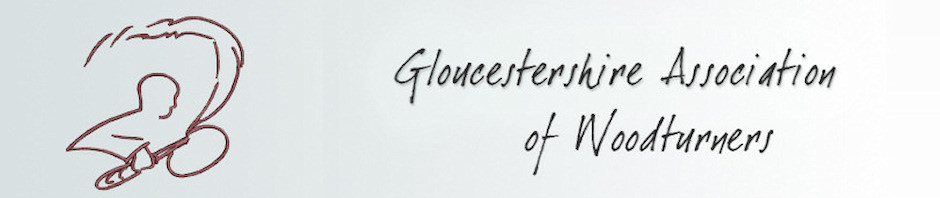 GLOUCESTERSHIRE ASSOCIATION OF WOODTURNERSSUBSCRIPTION RENEWAL (2018)Dear Member,Your GAW membership renewal is due on the 1st January 2018. The subscription fee for 2018 is once again unchanged at £26.00 for Full Members and £13.00 for Full Time Students. Included in next years programme are Mark Sanger, Dave Appleby and Colwin Way plus we have three all day demonstrations by Jason Breach, Les Thorne and Sue Harker.To renew your membership please complete both pages of this Renewal Form and either –Bring them along to a club night with your payment (cash or cheque made payable to G.A.W.) where you can collect your 2018 Membership Badge and ProgrammeorPost them to our Membership Secretary along with your cheque (made payable to G.A.W.) to:
Les Cooper, 27 Lilliesfield Avenue, Hucclecote, Gloucester, GL3 3AQ.
Your 2018 Membership Badge and Programme will then be posted back to you.PLEASE COMPLETE IN BLOCK CAPITALSName: ________________________________________ Membership Number: _______________PLEASE LIST ANY CHANGES TO THE INFORMATION GAW HOLDS ON YOU BELOW.Address: _________________________________________________________________________________________________________________________________________________________Postcode: ___________________________________Telephone (Home): ____________________________Mobile: ______________________________________Email: ___________________________________________________________________________Cont ……..In addition, please take a few minutes to help the Organising Committee by completing the following;In your opinion how can the GAW improve the club for its members.  ___________________________________________________________________________________________________________________Do you use the GAW DVD library  Yes            No  How could we improve this facility  ____________________________________________________ Are there any woodturning DVD’s you would like added to GAW library  ________________________________________________________________________________________________________What type of demonstrations do you most like to watch – GAW organises hands on training for beginners. Please tick this box if this is of interest to you.BowlSpindleHollowingInvolutedInvolutedCarvingCarvingCarvingPyrographyPyrographyPyrographyColouringBoxesOther, please specify____________________________________________________________